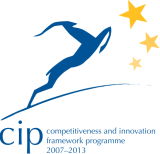 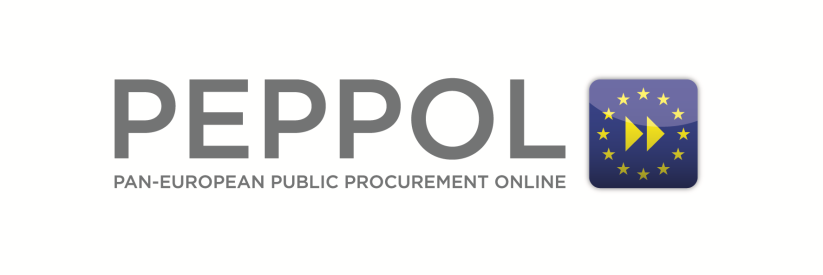 Specification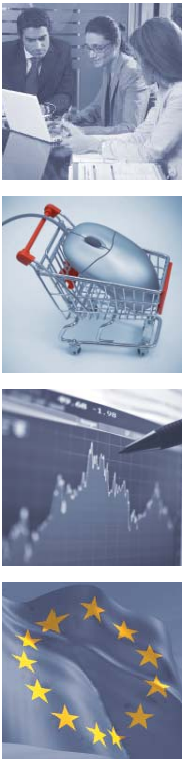 Revision HistoryStatement of originalityThis deliverable contains original unpublished work except where clearly indicated otherwise. Acknowledgement of previously published material and of the work of others has been made through appropriate citation, quotation or both.Statement of copyright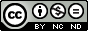 This deliverable is released under the terms of the Creative Commons Licence accessed through the following link: http://creativecommons.org/licenses/by-nc-nd/4.0/.You are free to:Share — copy and redistribute the material in any medium or format.The licensor cannot revoke these freedoms as long as you follow the license terms.ContributorsOrganisationsDIFI (Direktoratet for forvaltning og IKT), Norway, www.difi.noErhvervsstyrelsen, Denmark, erhvervsstyrelsen.dkBRZ (Bundesrechenzentrum), Austria, www.brz.gv.atDIGG (Myndigheten för Digital Förvaltning), Sweden, OpenPEPPOL OOPersonsPhilip Helger, BRZJens Jakob Andersen, NITATim McGrath, DIFI/Document Engineering ServicesBergthor Skulason, NITAErik Gustavsen, DIFI/Edisys ConsultingMartin Forsberg, ESV/Ecru ConsultingBard Langöy, PageroSiw Midtgård Meckelborg, Edisys ConsultingJerry Dimitriou, OpenPEPPOL OOTable of contentsIntroductionAudience This document describes a PEPPOL policy and guidelines for use of identifiers within the PEPPOL network. The intended audience for this document are organizations wishing to be PEPPOL enabled for exchanging electronic invoices, and/or their ICT-suppliers. More specifically it is addressed towards the following roles:ICT ArchitectsICT DevelopersBusiness ExpertsReferencesIntroduction to identifiersIdentifiers are information elements that establish the identity of objects, such as organizations, products, places, etc. The PEPPOL project uses many identifiers in both its transport infrastructure and within the documents exchanged across that infrastructure. Two of the significant identifiers are those for Parties/Participants (organizations, persons, etc.) and Services (business profiles, document types, etc). These are the “who” and the “what” of PEPPOL business exchanges.This document outlines the policy for using the correct identifiers specifically for these two areas but it also introduces principles for any identifiers used in the PEPPOL environment. Implementers failing to adhere to these policies seriously jeopardize the interoperability of the information being exchanged. This policy should form a requirement of any PEPPOL participation agreements.ScopeThe policy of a federated scheme for identifying PartiesParties in the PEPPOL eDelivery Network play the role of Participants. There are sender and receiver Participants in any exchange, but the Service Metadata Publisher (SMP) only publishes services defined for the receiver Participant. The technical name for this identifier in the PEPPOL eDelivery Network is the Participant Identifier.Within each business document there are also Parties taking on business roles such as customer and supplier, etc. Clearly there may be relationships between these Parties and the Participant Identifier. Sometimes the Supplier Party is the receiver Participant for an Order document. Another example is that an Invoice may contain an identifier for EndpointID that equates to the receiver Participant in the SMP. But neither of these are reliable rules. Business standards (such as EN 16931) and agreements (such as BII profiles) do not (deliberately) include any ‘envelope’ information linking the document content to the transport infrastructure. The relationship between identifiers within Documents and identifiers used in the transport infrastructure is not defined in the specifications.So whilst there is a relationship between these various Parties, we have no policy on how this should be done. This policy relates to the common use of different identification schemes to identify the appropriate Party within the context required. In other words, identifiers may have different values but the method by which they are defined should be consistent.Many schemes already exist for identifying Parties. PEPPOL has no intention of developing yet another. Our strategy is to recognize a range of different identification schemes and provide a code list of those recognized schemes based on international standards.The policy for identifying Documents and Services used in PEPPOL implementation of the PEPPOL eDelivery NetworkThe PEPPOL eDelivery Network requires a Participant sending a document to identify both the receiving Participant and the service that will receive the document. The sender (or their Access Point provider) achieves this by searching the Service Metadata Locator (SML) filled Domain Name System (DNS) to find the relevant Service Metadata Publisher (SMP) that can identify the endpoint URL within the recipient’s Access Point (AP). This endpoint URL is the service address where the document is received. Therefore it is important to define precisely what documents and services can be handled by the receiving Participant.The diagram below shows the relationship of these information elements.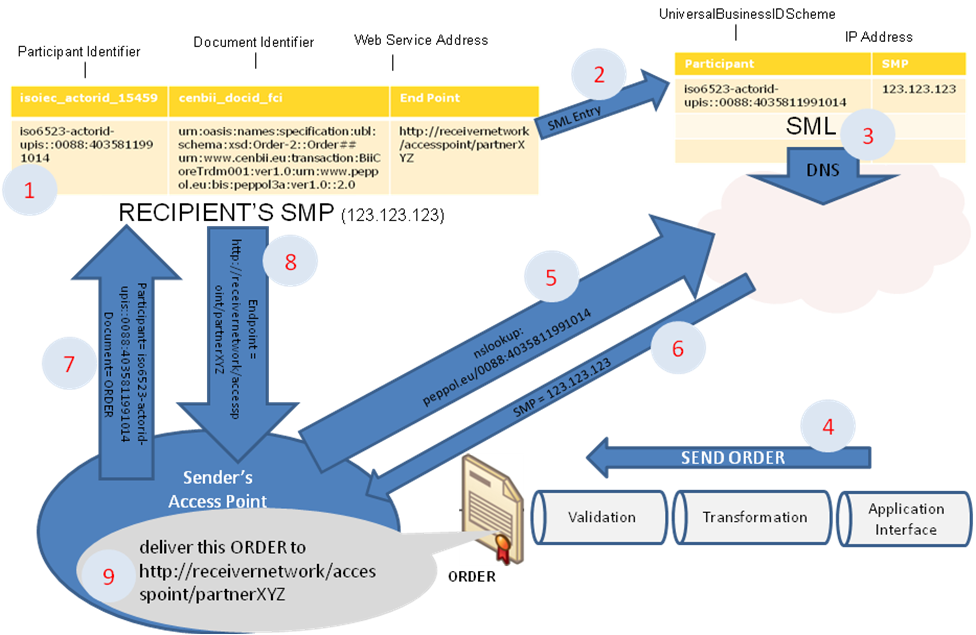 PEPPOL has set up Business Interoperability Specifications (BIS) explaining how business documents need to be filled from a semantical and technical point of view.GlossaryThis document covers the following areas:Participant identificationIdentification of a technical entity in the PEPPOL eDelivery networkCan be used in transport documents and (where needed) in business documentsParty identificationIdentification of a business entityUsually only used in business documentsDocument type identificationProcess identificationTransport profile identificationParticipant vs. Party IdentificationThe following aspects are addressed in this document:The PEPPOL code list of Party Identification schemes used in PEPPOL BIS instance documents.The PEPPOL code list of Participant Identification schemes used in metadata as well as in PEPPOL BIS instance documents.PEPPOL does not implement its own scheme for identifying Parties. Instead it supports a federated system for uniquely identifying parties following the ISO 15459 format scheme for unique identifiers. This requires defining a controlled set of “Issuing Agency Codes” for identification schemes (also known as “party identifier types” or “Identification code qualifier” or “International Code Designators” or “Party ID Type”) required by PEPPOL implementations.Each PEPPOL Party identifier to be used in the federated system is a combination of the Issuing Agency Code and the value given by the Issuing Agency.For PEPPOL, it will be part of the PEPPOL SMP Provider agreement that SMP Providers have suitable governance of their identification schemes when they enter, update and delete information on their SMP.Within the content of business documents, each PEPPOL Participant will be responsible for using the appropriate PEPPOL Party Identifier.This section defines the policies for the formatting and the population of values for Party Identifiers used by PEPPOL.Note for UBL documents: It should be pointed out here that this policy covers only use Party/PartyIdentification/ID and Party/EndpointID. Other party or participant identifiers within UBL documents are out of scope for this policy.Common PoliciesUsage of ISO15459Participant Identifiers should adhere to the following constraints:MUST be at least 1 character long (excluding the identifier scheme)MUST NOT be more than 50 characters long (excluding the identifier scheme)MUST only contain letters and numeric digits from the invariant character set of ISO-8859-1Party Identifiers should adhere to the following constraints:MUST be at least 1 character long (excluding the identifier scheme)MUST NOT be more than 50 characters long (excluding the identifier scheme)MUST only contain characters from the invariant character set of ISO-8859-1Document Type Identifiers should adhere to the following constraints:MUST be at least 1 character long (excluding the identifier scheme)MUST NOT be more than 500 characters long (excluding the identifier scheme)MUST only contain characters from the invariant character set of ISO-8859-1Process Identifiers should adhere to the following constraints:MUST be at least 1 character long (excluding the identifier scheme)MUST NOT be more than 200 characters long (excluding the identifier scheme)MUST only contain characters from the invariant character set of ISO-8859-1Transport Profile Identifiers should adhere to the following constraints:MUST be at least 1 character long (excluding the identifier scheme)MUST NOT be more than 50 characters long (excluding the identifier scheme)MUST only contain letters, numeric digits, the minus sign (‘-‘) or the underscore sign (‘_’) from the invariant character set of ISO-8859-1Applies to: all above mentioned types of identifiers in all PEPPOL componentsIdentifier Value casingAll Participant Identifier values have to be treated case insensitive even if the underlying scheme requires a case sensitive value.All Party Identifier values have to be treated case insensitive even if the underlying scheme requires a case sensitive value.All Document Type Identifier values have to be treated case sensitive.All Process Identifier values have to be treated case sensitive.All Transport Profile Identifiers have to be treated case sensitive.Applies to: all identifiers in all PEPPOL componentsNote: all identifier scheme values are case sensitive (see POLICY 5,  and )Examples:Participant Identifier value “0088:abc” is equal to “0088:ABc”Participant Identifier value “0088:abc” is NOT equal to “0010:abc”Document Type Identifier value urn:oasis:names:specification:ubl:schema:xsd:Invoice-2::Invoice##urn:cen.eu:en16931:2017#compliant#urn:fdc:peppol.eu:2017:poacc:billing:3.0::2.1is NOT equal to URN:OASIS:NAMES:SPECIFICATION:UBL:SCHEMA:XSD:INVOICE-2::INVOICE##URN:CEN.EU:EN16931:2017#COMPLIANT#URN:FDC:PEPPOL.EU:2017:POACC:BILLING:3.0::2.1Process Identifier value urn:fdc:peppol.eu:2017:poacc:billing:01:1.0is NOT equal to URN:FDC:PEPPOL.EU:2017:POACC:BILLING:01:1.0Policy for PEPPOL Participant IdentificationParticipant identifiers relate to technical entities and are used in transport level document as well as in business documents.FormatUse of ISO15459 structureParticipant Identifier values used in PEPPOL are comprised of:- An Identifier Scheme- The value provided by this Identifier SchemeApplies to: all Participant identifiers in all PEPPOL componentsExample: Identifier Scheme: EAN InternationalIdentifier Scheme according to [PEPPOL_CodeList]: 0088Value provided by the Identifier Scheme: 1234567890128Coding of Identifier SchemesAll Identifier Schemes for Participant Identifiers are to be taken from the normative version of [PEPPOL_CodeList].This list is currently maintained by OpenPEPPOL. This maintenance is necessary because CEF did not yet publish a list for usage in EN 16931.Applies to: all Participant identifiers in all PEPPOL componentsIdentifier Scheme valuesThe values for the initial PEPPOL identifier Scheme Code list were taken from the NESUBL PartyID code list but this has been extended to cover use by all PEPPOL participants and includes other known Identifier Schemes (from e.g. ISO 6523).It is significant that this list will need ongoing extension under governance procedures currently being developed (see section on Governance). To ensure sustainability and proper governance it is proposed to include only Issuing Agency Codes (IACs) in the following order of priority:International recognized standard schemes, thenInternational de-facto accepted schemes, thenNationally defined schemesThe actual values for numeric International Code Designators were based on the following allocation criteria:ISO 6523 International Code Designator (if known), orISO 9735 Identification code qualifier (if known), orAn incremental number starting from 9900 (issued by PEPPOL)Even though these numeric values are based on ISO code sets, they form a separate PEPPOL code list because they contain additional values. Therefore the Issuing Agency for all numeric codes is PEPPOL and not ISO 6523.The normative version of the code list is available at [PEPPOL_CodeList].Note: rows marked as deprecated should not be used for newly issued documents, as the respective identifier issuing agency is no longer active/valid. Deprecated Issuing Agency Codes may however not be reused for different agencies as existing exchanged documents may refer to them.Participant Identifier Meta SchemeThe PEPPOL Participant Identifier Meta Scheme is:iso6523-actorid-upisApplies to: all Participant Identifiers in all PEPPOL componentsNote: this Meta Scheme is always case sensitive – only the Participant Identifier value is case insensitive (see POLICY 2).Note: he Participant Identifier Meta Scheme may be omitted in documents because it is constant.Numeric Codes for Identifier SchemesThe numeric ISO 6523 code set as used in PEPPOL include additional code values not part of the official ISO 6523 code set and so cannot be referred to as the official ISO 6523 code set. The codes starting with “99” are extending this code set and are called “extended values”. For convenience the term “ISO 6523” is used for all codes and indicates the origin of many code values used.Applies to: all participant identifiers in all PEPPOL componentsA normative list of all PEPPOL Participant Identifier Schemes and metadata can be found at [PEPPOL_CodeList]. Note: entries marked as deprecated should not be used for newly issued documents, as the respective Participant Identifier Scheme is no longer active/valid. Deprecated scheme IDs may however not be reused for different Participant Identifier Schemes as existing exchanged documents may refer to them.Participant Identifiers for DNSParticipant identifiers – consisting of scheme and value – are encoded as follows into a DNS name:B-<hash-of-value>.<scheme>.<SML-zone-name>Applies to: the resolution of PEPPOL Participant Identifiers for SMP clientsExplanation:Example:The Participant Identifier 0088:123abc with the Meta Scheme iso6523-actorid-upis in the SML DNS zone edelivery.tech.ec.europa.eu. is encoded into the following identifier:B-f5e78500450d37de5aabe6648ac3bb70.iso6523-actorid-upis. edelivery.tech.ec.europa.eu.The result must be the same if the identifier 0088:123ABC is used, as identifier values are treated case insensitive.XML attributes for Participant Identifiers in SMP responsesThe “scheme” attribute must be populated with the value "iso6523-actorid-upis" (see POLICY 5) in all instances of the “ParticipantIdentifier” element.Applies to: XML documents used in the SMPExample 1:The following example from an SMP exchange denotes that the SMP Endpoint is identified using the ISO 6523 ICD value in the OpenPEPPOL set of Participant Identifier Schemes. This in turn has a numeric value of 0088 meaning that the party has a GLN number with the value of 7300010000001.<ParticipantIdentifier scheme="iso6523-actorid-upis"
>0088:7300010000001</ParticipantIdentifier>Example 2:The following example denotes that the SMP Endpoint is identified using the ISO 6523 ICD value in the OpenPEPPOL set of Participant Identifier Schemes. This in turn has a numeric value of 0002 meaning that the party has a French SIRENE identifier with the value of 542034942.<ParticipantIdentifier scheme="iso6523-actorid-upis"
>0002:542034942</ParticipantIdentifier>XML attributes for EndpointID in UBL documentsThe “schemeID” attribute MUST be populated in all instances of the “EndpointID” element when used within a “Party” element. The only valid values are defined in the [PEPPOL_CodeList] as “ICD value”.Extended values starting with “99” as indicated by POLICY 6 MAY be used.Applies to: all business documents used in a PEPPOL BIS with UBL syntax mappingExample:<cac:Party>  <cbc:EndpointID schemeID="0088">7300010000001</cbc:EndpointID></cac:Party>Policy for PEPPOL Party IdentificationParty identification relates to business entities and is only used in business documents.FormatUse of ISO15459 structureParty Identifier values used in PEPPOL are comprised of:- An optional Identifier Scheme- The value provided by this Identifier SchemeApplies to: all Party identifiers in all PEPPOL componentsNote: the Identifier Scheme MAY be omitted if it can be reasoned within the context.Example: Identifier Scheme: EAN InternationalIdentifier Scheme according to ISO 6523: 0088Value provided by the Identifier Scheme: 1234567890128Coding of Identifier SchemesAll Identifier Scheme for Party Identifiers are to be taken from the normative version of the ISO 6523 ICD list.Applies to: all Party identifiers in all PEPPOL componentsPolicies on Identifying Document Types supported by PEPPOLDocument types used in PEPPOL are identified using the concepts defined in the PEPPOL Identifier Schemes Version 1.0.0 (see [PEPPOL_Transp]). As outlined in POLICY 2 document type identifier values have to be treated case sensitive.The identifier format is an aggregated format that covers the following identifier concepts:Syntax specific Identifier: 
This identifies the syntax (e.g. XML) and format (e.g. UBL Invoice) of the document that is being exchanged in the service. E.g. for XML documents, the root element namespace (the namespace of the schema defining the root element) and document element local name (the name of the root element) are concatenated using the “::” delimiter to define the syntax of the XML document.Customization Identifier: 
An identification of the specification containing the total set of rules regarding semantic content, cardinalities and business rules to which the data contained in the instance document conforms. PEPPOL requirements are documented in PEPPOL BIS which also indicate the implementation syntax (like UBL). See [PEPPOL_PostAward] for details.Version Identifier:
This identifies the version of a document type following the versioning conventions of that specific document syntax and format.Document Type Identifier schemeThe PEPPOL document type identifier scheme to be used is:busdox-docid-qnsApplies to: all Document Type Identifiers in all componentsNote: this scheme identifier is always case sensitiveCustomization IdentifiersThe Customization Identifier is defined in the relevant PEPPOL BIS specification.A Customization Identifier MUST NOT contain whitespace characters.Applies to: all Document Type Identifiers in all componentsExample 1 (from Billing BIS v3):urn:cen.eu:en16931:2017#compliant#urn:fdc:peppol.eu:2017:poacc:billing:3.0Example 2 (from Order BIS v2):urn:www.cenbii.eu:transaction:biitrns001:ver2.0:extended:urn:www.peppol.eu:bis:peppol3a:ver2.0Specifying Customization Identifiers in UBL documentsThe value for “CustomizationID” element in the UBL document instance must correspond to the Customization ID of the Document Type Identifier.Applies to: all business documents used in a PEPPOL BIS with UBL syntax mappingExample (from Billing BIS v3):<cbc:CustomizationID>urn:cen.eu:en16931:2017#compliant#urn:fdc:peppol.eu:2017:poacc:billing:3.0</cbc:CustomizationID>Document Type Identifier Value patternThe format of a Document Type Identifier Value is:<syntax specific id>##<customization id>::<version><version> is used to reflect the version of the underlying format standard (e.g. the UBL version).Applies to: all Document Type Identifiers in all components<>::<document element local name>combination of customization ID and version.Example (from Billing BIS v3):The following example denotes a Document Type that is a UBL 2.1 Invoice conforming to the PEPPOL Billing BIS v3.urn:oasis:names:specification:ubl:schema:xsd:Invoice-2::Invoice##urn:cen.eu:en16931:2017#compliant#urn:fdc:peppol.eu:2017:poacc:billing:3.0::2.1Specifying Document Type Identifiers in SMP documentsThe value for the “scheme” attribute must be “busdox-docid-qns” (see ) and the element value must be the document type identifier itself.Applies to: all XML documents used in the SMPExample (from Billing BIS v3):<DocumentIdentifier scheme="busdox-docid-qns">urn:oasis:names:specification:ubl:schema:xsd:Invoice-2::Invoice##urn:cen.eu:en16931:2017#compliant#urn:fdc:peppol.eu:2017:poacc:billing:3.0::2.1</DocumentIdentifier>Document Type Identifier ValuesAll valid Document Type Identifier Values are defined in [PEPPOL_CodeList].Applies to: all Document Type Identifiers in all componentsRows in [PEPPOL_CodeList] marked as "deprecated" should not be used for newly issued documents. It is important to note that this is a dynamic list. Over time new services will be added. Developers should take this into account when designing and implementing solutions for PEPPOL services.Policy for PEPPOL Process IdentifiersProcess Identifiers define the orchestrations in which business documents are exchanged. A Process Identifier Value is referenced in a PEPPOL BIS specification as “profile identifier”.As outlined in POLICY 2 PEPPOL process identifiers have to be treated case sensitive.Process Identifier SchemeThe PEPPOL Process Identifier Scheme is:cenbii-procid-ublApplies to: all Process Identifiers in all componentsNote: this scheme identifier is always case sensitiveProcess Identifier ValueAll valid Process Identifier Values are defined in [PEPPOL_CodeList].Process Identifier Values MUST NOT contain whitespace characters.Applies to: all Process Identifiers in all componentsExample 1 (from Billing BIS v3):urn:fdc:peppol.eu:2017:poacc:billing:01:1.0Example 2 (from Order BIS v2):urn:www.cenbii.eu:profile:bii03:ver2.0Rows in [PEPPOL_CodeList] marked as "deprecated" should not be used for newly issued documents. It is important to note that this is a dynamic list. Over time new services will be added. Developers should take this into account when designing and implementing solutions for PEPPOL services.Specifying Process Identifiers in SMP documentsThe value for the scheme attribute should be “cenbii-procid-ubl” (see ) and the element value must be the process identifier itself.Applies to: XML documents used in the SMPExample 1 (CEN/BII):<ProcessIdentifier scheme="cenbii-procid-ubl">urn:www.cenbii.eu:profile:bii03:ver1.0</ProcessIdentifier>Example 2 (CEN/BII2):<ProcessIdentifier scheme="cenbii-procid-ubl">urn:www.cenbii.eu:profile:bii03:ver2.0</ProcessIdentifier>Policy on Identifying Transport Profiles in PEPPOLSMPThe PEPPOL Transport Infrastructure supports different transport protocols. Each endpoint registered in an SMP is required to provide a transport profile identifying the used transport.Transport Profile ValuesAll valid Transport Profile Values are defined in [PEPPOL_CodeList].Applies to: all XML documents used in the SMPRows in [PEPPOL_CodeList] marked as "deprecated" should not be used for newly issued documents. It is important to note that this is a dynamic list. Over time new services will be added. Developers should take this into account when designing and implementing solutions for PEPPOL services.Specifying Transport Profiles in SMP documentsThe Transport Profile identifier must be placed in the “transportProfile” attribute of the SMP “Endpoint” element.The value of the “transportProfile” attribute is case sensitive.Applies to: all XML documents used in the SMPExample 1 (AS2):<Endpoint transportProfile="busdox-transport-as2-ver1p0">  ...</Endpoint>Example 2 (AS4 profile v2):<Endpoint transportProfile="peppol-transport-as4-v2_0">  ...</Endpoint>Governance of this PolicyThis policy needs maintenance to ensure it supports new versions of the standards, extensions to other identification schemes, new services etc.This policy document together with the code lists for Identifier Schemes, Document Type Identifiers, Process Identifiers and Transport Profiles is maintained by the PEPPOL Transport Infrastructure Coordinating Community (TICC).To ensure sustainability and proper governance of Identifier Schemes it is proposed to include only Identifier Schemes in the scope of:It should be verified, whether an inclusion in the official ISO 6523 code list is possibleInternational recognized standard schemes (e.g. CEN, ISO, UN/ECE)International de-facto accepted schemes (e.g. OASIS)Nationally defined schemesIt shall be ensured that each Identifier Scheme provider:Recognizes any organisation wishing to allocate unique Party identifiers as part of PEPPOL. An individual organisation or company wishing to issue unique identifiers shall do so through officially recognized umbrella organisations such as their trade associations, network provider or a public or state agency;Has defined rules so that a unique party identifier is only re-issued after the previously issued unique identifier has ceased to be of significant to any user. The length of such period should be dependent upon the environment in which the unique identifier will be used.These rules mirror those of an ISO 15459 registration Authority and will support the option to transfer the responsibility that authority as part of the PEPPOL sustainability programme.OpenPEPPOL AISBLPEPPOL Transport Infrastructure ICT - ModelsPolicy for use of IdentifiersVersion: 4.0Status: DraftEditors: 	Philip Helger, BRZ
	Erik Gustavsen, Difi/Edisys Consulting
	Martin Forsberg, ESV
	Sven Rasmussen, NITAPEPPOL Transport Infrastructure ICT - ModelsPolicy for use of IdentifiersVersion: 4.0Status: DraftEditors: 	Philip Helger, BRZ
	Erik Gustavsen, Difi/Edisys Consulting
	Martin Forsberg, ESV
	Sven Rasmussen, NITAProject co-funded by the European Commission within the ICT Policy Support ProgrammeProject co-funded by the European Commission within the ICT Policy Support ProgrammeProject co-funded by the European Commission within the ICT Policy Support ProgrammeDissemination LevelDissemination LevelDissemination LevelPPublicXCConfidential, only for members of the consortium and the Commission ServicesVersionDateDescription of changesApproved by3.02014-02-03Updated 1.3, ReferencesUpdated POLICY 11, PEPPOL Customization identifiersUpdated POLICY 12, Specifying Customization identifiers in UBL documentsUpdated POLICY 16, PEPPOL process identifiersUpdated 4.2, Document Type Identifier ValuesUpdated 5.2, Process ID valuesUpdated 3.2, Identifier values including ZZZ3.12018-04-27Extracted the code lists out of this document.References to the code lists were updated.Line numbers start with chapter 1.No content changes.4.0Updated legacy references and wordingsSeparated Participant and Party identificationIntroduced the term “Participant Identifier Meta Scheme”[PEPPOL]http://www.peppol.eu/[PEPPOL_PostAward]https://peppol.eu/downloads/post-award/[PEPPOL_Transp]https://peppol.eu/downloads/the-peppol-edelivery-network-specifications/[PEPPOL_CodeList]https://github.com/OpenPEPPOL/documentation/tree/master/Code%20Lists[CEN_BII]http://www.cen.eu/cwa/bii/specs[CEN_BII2]http://www.cenbii.eu[CEN_BII2_Guideline]ftp://ftp.cen.eu/public/CWAs/BII2/CWA16558/CWA16558-Annex-C-BII-Guideline-ConformanceAndCustomizations-V1_0_0.pdf[ISO 15459]http://www.iso.org/iso/iso_catalogue/catalogue_tc/catalogue_detail.htm?csnumber=51284http://www.iso.org/iso/iso_catalogue/catalogue_tc/catalogue_detail.htm?csnumber=43349[ISO 9735 Service Code List (0007)]http://www.gefeg.com/jswg/cl/v41/40107/cl3.htm[ISO 6523]http://www.iso.org/iso/catalogue_detail?csnumber=25773[OASIS UBL]http://docs.oasis-open.org/ubl/os-UBL-2.1/UBL-2.1.htmlhttp://docs.oasis-open.org/ubl/os-UBL-2.1/UBL-2.1.zip[OASIS UBL22]http://docs.oasis-open.org/ubl/os-UBL-2.2/UBL-2.2.htmlhttp://docs.oasis-open.org/ubl/os-UBL-2.2/UBL-2.2.zip[OASIS ebCore]http://docs.oasis-open.org/ebcore/PartyIdType/v1.0/CD03/PartyIdType-1.0.html[UN/CEFACT]http://www.unece.org/cefact/<hash-of-value>Is the string representation of the MD5 hash value, of the lowercased identifier value (e.g. 0088:abc).The UTF-8 charset needs to be used for extracting bytes out of strings for MD5 hash value creation.Lowercasing must be performed according to the en_US locale rules (no special character handling).Note: it is important, that the MD5 hash value is generated after the identifier value has been lowercased because according to POLICY 2 participant identifiers have to be treated case insensitive. “String representation” means the encoding of each MD5 hash-byte into 2 characters in the range of [0-9a-f] (e.g. byte value 255 becomes string representation “ff”).<scheme>Is the identifier scheme value (“iso6523-actorid-upis” in PEPPOL) and is added “as is” into the DNS name.<SML-zone-name>Is the DNS domain name of the SML zone (e.g. “edelivery.tech.ec.europa.eu.” – mind the trailing dot).Syntax specific IDurn:oasis:names:specification:ubl:schema:xsd:Invoice-2::InvoiceXML namespaceurn:oasis:names:specification:ubl:schema:xsd:Invoice-2XML element local nameInvoiceCustomization IDurn:cen.eu:en16931:2017#compliant#urn:fdc:peppol.eu:2017:poacc:billing:3.0Version2.1